Overall Relief Class (Lowlands, Mountains, Plateaus, ect.)Plateau:Plateau [Landscape Term] Any comparatively flat area of great extent and elevation; specifically an extensive land region considerably elevated (more than 150-300 m in altitude) above the adjacent country or above sea level; it is commonly limited on at least one side by an abrupt descent, has a flat or nearly smooth surface but is often dissected by deep valleys and surmounted by high hills or mountains, and has a large part of its total surface at or near the summit level. A plateau is usually higher and has more noticeable relief than a plain (it often represents an elevated plain), and is usually higher and more extensive than a mesa; it may be tectonic, residual, or volcanic in origin. (Bates and Jackson, 1995) Landform Association:Megaflood Scoured Uplands are low mountains areas adjacent to the Columbia River where soil and unconsolidated geologic sediments removed/swept away by Missoula Floods floodwaters. Soils are generally shallow, some deeper pocket remain downstream of prominent topographic features that protected them from the flood waters or caused eddy deposits. 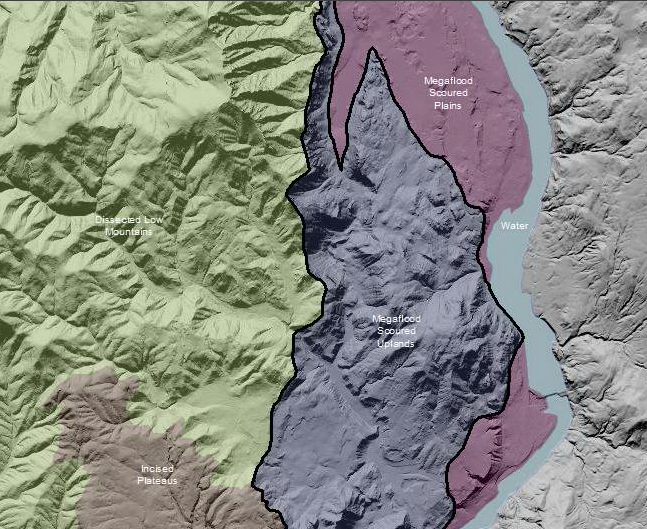 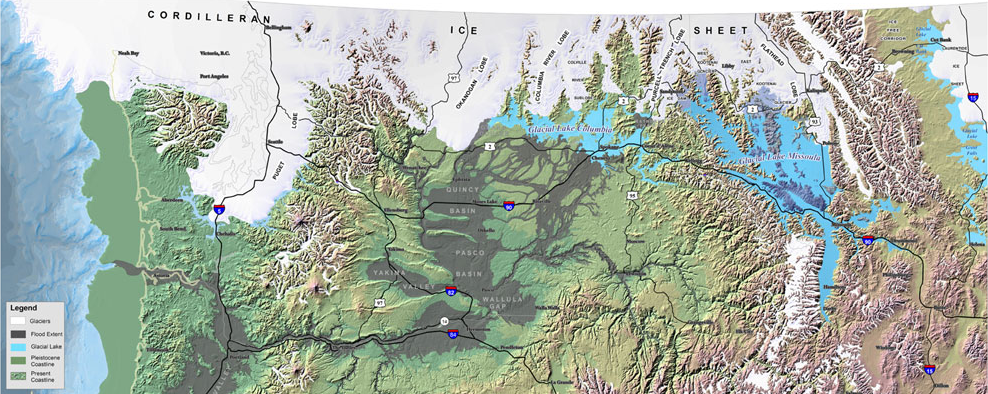 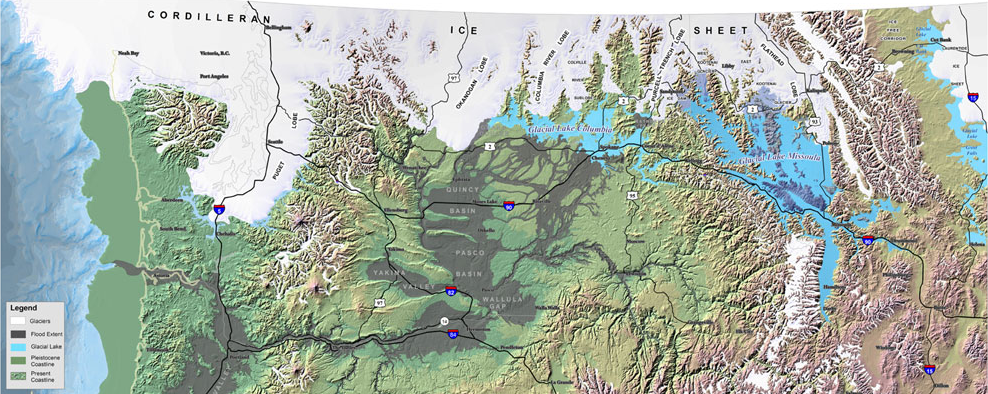 Landtype Associations:  Landtypes are formed by intersecting vegetation series or group of vegetation series with landform associations.Climate: Display this by vegzone as it varies with each veg zone (LTA) more than with LfA as a wholeGeology:Bedrock GroupRockTypeSoils:Surface and subsurface soil textureRock FragmentsSoil depthDepth To BedrockDrainage ClassSlopeHydrologic ClassStabilityMass Wasting PotentialShallow Rapid landslide potentialSurface soil erosion potentialFire History:There must be some layer we could mine hereUnique HabitatsSeeps, springsWetlandsLakes/pondsScarpsDebris SlidesHydro/Water Quality:Source/Transport DepositionAvg Sinuosity Bankfull Width (the survey data has an average bankfull width (ft) per surveyed stream length)Floodprone width (same here, this is an average value in ft)BF_W/D_ratio (same  here, average value)Stream TemperatureFish Habitat:Stream substratesPools per mile Bull TroutCohoReach ClassVegetation ZonesPercent of Landform AssociationMean ElevationMin ElevationMax ElevationGeneral AspectEntire Landform Association VegZone name 1VegZone name 2Vegetation ZoneMean Annual PrecipitationMean Annual TemperatureJune/July/AugustAET/PET RatioEntire Landform Association VegZone name 1VegZone name 2